Colegio San Manuel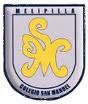 Unidad Técnica Pedagógica		Asignatura: Cs Naturales		Curso:  3° año básico GUIA  N° 3  CIENCIAS NATURALES Fecha Inicio: 04 de Mayo		   Fecha Término: 15 de mayo de 2020OBJETIVOS DE APRENDIZAJE:(OA 11) Describir las características de algunos de los componentes del Sistema Solar (Sol, planetas, lunas, cometas y asteroides) en relación con su tamaño, localización, apariencia y distancia relativa a la Tierra, entre otros.HABILIDADES / DESTREZAS:Observar, plantear preguntas, formular inferencias y predicciones, en forma guiada, sobre objetos y eventos del entorno. Participar en investigaciones experimentales y no experimentales guiadas obteniendo información para responder a preguntas dadas partir de diversas fuentes en forma individual y colaborativa, por medio de la observación, manipulación y clasificación de la evidencia. INDICACIONES GENERALES:Busca un lugar tranquilo y luminoso para trabajar. Trabaja con  tu texto  y sigue las indicaciones.Necesitarás un computador, notebook, tablet o celular con conexión a internet.Cuida tu letra, redacción y ortografíaUna vez finalizada la actividad debes revisar tus respuestas y realizar una autoevaluación sobre lo aprendido.Debes desarrollar las guías en los tiempos dados para que no se te junten actividades.Observa los videos enviados con atención y comentarlos con tu apoderado.Debes enviar cuando se te solicita en la actividad una fotografía del trabajo realizado al correo 2020utptiaeliana@gmail.comLección 1  ¿Podemos hacer estudios sobre el universo?Lección 1  ¿Podemos hacer estudios sobre el universo?Clase Martes 05: En primer lugar copia y subraya el título de la Lección 1 en tu cuaderno.Utiliza tu texto y lee la página 36 y 37. Responde en tu cuaderno las preguntas a, b y c de cada página. Cuida tu letra y ortografía.Lee las páginas 38 y 39 cómo ha evolucionado en el tiempo conocimiento del sistema solar y del universo.Clase Miércoles 06: El tema de la clase de hoy será la visión del universo en los pueblos originarios.Lee la página 40 del texto y luego investiga acerca de la visión del universo en los pueblos originarios aymara y rapa nui. Escribe un breve resumen de la información que recopilaste.Invita a jugar a algún miembro de tu familia y desarrolla las actividades de las páginas 42  del libro. Ojalá ganes.  Resuelve las adivinanzas de la página 43 del texto y responde la autoevaluación que está al final de la página.Lección 2  “ Movimientos en el sistema solar”Lección 2  “ Movimientos en el sistema solar”Clase Martes 12: Lee la página 42 y 43 para que sepas lo que aprenderás.Tema 1: ¿Se mueve la Tierra?Realiza las actividades de la página 46.Ahora te invito a observar el video La Tierra y sus Movimientos que te envío a través de WhatsApp. También lo puedes encontrar en la página Web del colegio. Clase Miércoles 13: ¿Por qué se producen La Tierra en el universo el día y la noche en la Tierra? ¿Recuerdas el video?Ahora iremos a la página 23 de tu libro, responde las preguntas luego en la página 24 desarrolla la actividad.En la pagina 25 encontrarás un proyecto para realizar. Este será evaluado por lo que una vez que lo termines les debes tomar una foto y enviarla con tu nombre y curso a mi correo a más tardar el 15 de mayo.